Отчет  о проведении профилактических   мероприятий, посвященных  правилам пожарной безопасностиНа индивидуальных логопедических занятиях  с целью привития детям с речевыми нарушениями начальных противопожарных знаний и воспитания интереса к профессии пожарного были проведены беседы, а так же  тематические игры,  направленные на автоматизацию изолированного  произношения звуков,  автоматизацию звуков в  слогах, словах,  на развитие лексико – грамматического  строя и связной речи.Малоподвижная игра на слуховое внимание  «Топаем - хлопаем»Ход игры: если дети слышат правильную ситуацию,  то они хлопают, если слышат неправильную ситуацию  - топают. Если чувствуешь запах гари – Скорее сообщи о  пожаре.        (хлопают)Спички весело горят,
Буду с ними я играть. (топают)
Рома убежал за дом,
Там играет он с огнем. (топают)
Если ты увидел  дым,То  кричи: «Пожар! Горим!» (хлопают)Буду я  шалить  с огнемУтром, вечером и днем.  (топают)Я от маленькой сестричкиНезаметно прячу спички. (хлопают)Я костров не разжигаю, И другим не разрешаю. (хлопают)Знаю я теперь, друзья, 
Что с огнем играть нельзя. (хлопают)
Игра «Отремонтируй пожарную машину».Ход  игры: ребенок закрывает фишками нужного цвета отверстия на машине,  проговаривая нужный речевой материал – изолированный звук, слоги. 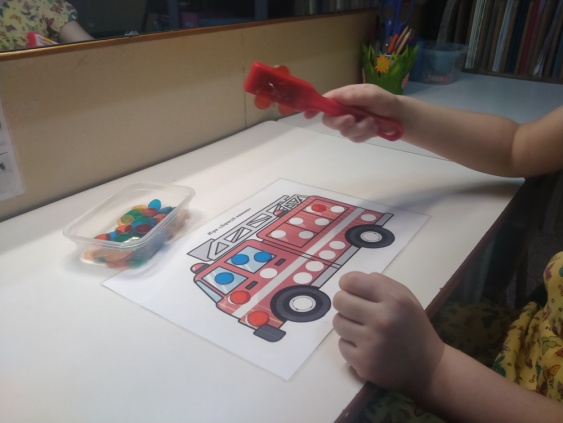 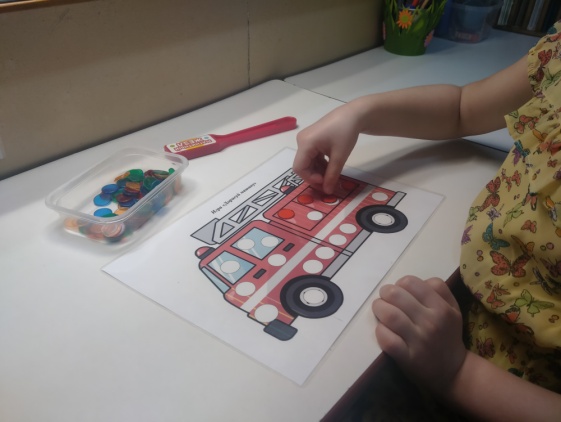 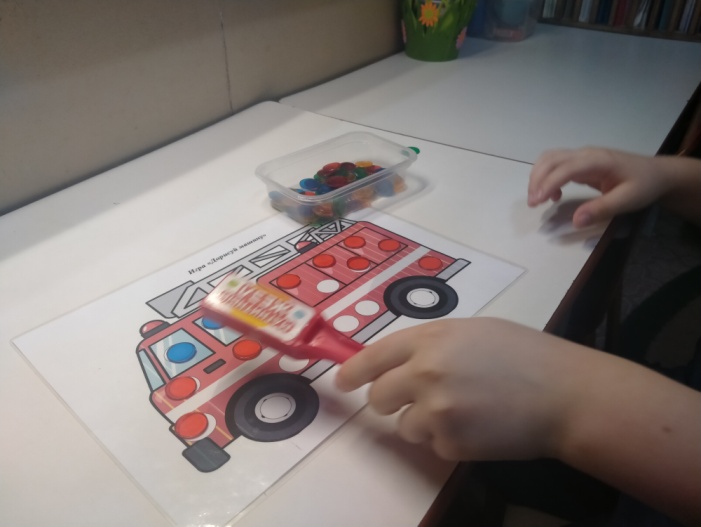 Игра «Расставь,  как на образце»Ход игры: ребенок расставляет  камушки по  цвету в соответствии с образцом, многократно  проговаривая название атрибутов пожарного, закрепляя навык согласования существительного  с прилагательным, и автоматизируя звук [Р] (пожарная машина, пожарный топор, пожарные краги (рукавицы), пожарная куртка, пожарное ведро).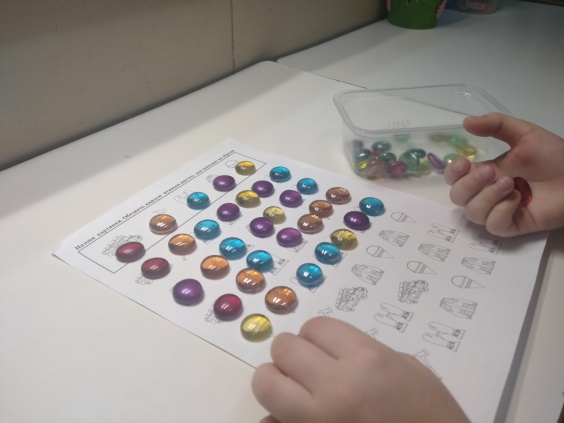 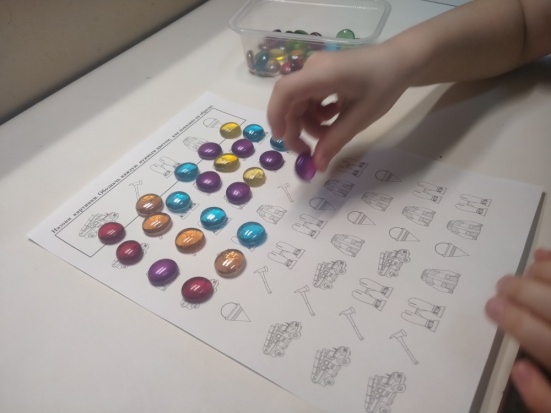 Игра «Помоги пожарному собрать снаряжение для тушения пожара»Ход  игры: ребенок выбирает предметы с изображением предметов,  необходимых для тушения пожара, объясняя свой выбор. 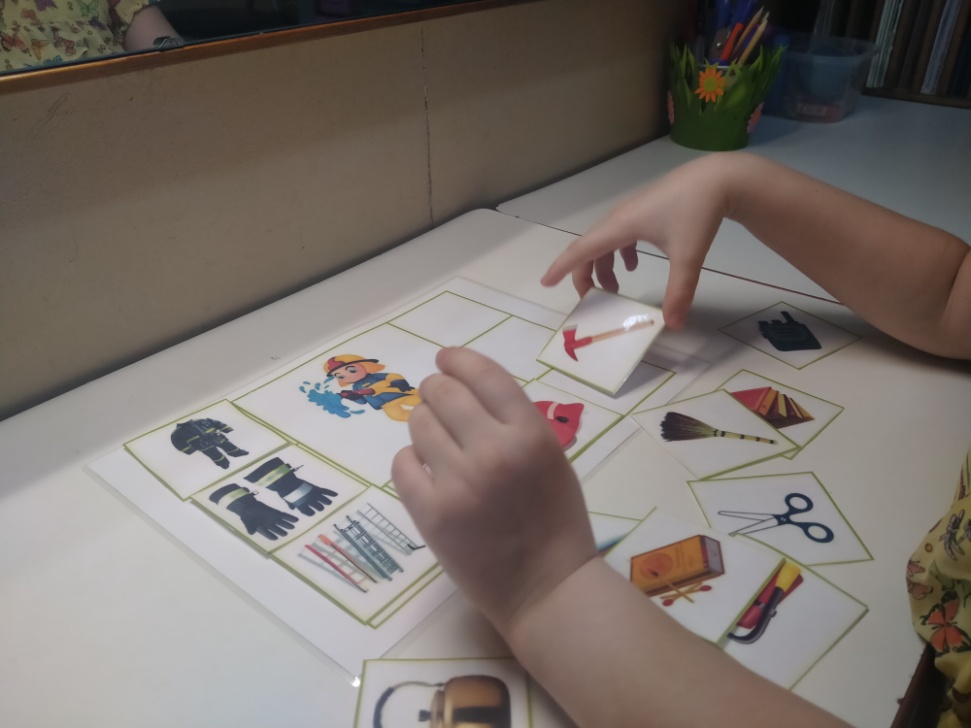 Физминутка «Пожарная машина»Пламя высоко взлетает!Дыма чёрного клубы!Искры в воздухе сверкают!Все за дело! Шланг тяни!Шланг мы дружно размотали.Ну, огонь, теперь держись!Бьет струи вода тугая.Пламя, гаснет, потухает...Без подмоги обошлись!Даже детям стало ясно,Что с огнём шутить опасно!Если вдруг опять беда,"01" звони всегда.Миронова Ю.С., учитель-логопед07.02.2023 г.	